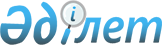 О бюджете сельского округа Тан на 2024-2026 годыРешение Жалагашского районного маслихата Кызылординской области от 25 декабря 2023 года № 12-16.
      В соответствии с пунктом 2 статьи 75 Бюджетного кодекса Республики Казахстан и пунктом 2-7 статьи 6 Закона Республики Казахстан "О местном государственном управлении и самоуправлении в Республике Казахстан" Жалагашский районный маслихат РЕШИЛ:
      1. Утвердить бюджет сельского округа Тан на 2024 – 2026 годы согласно приложениям 1, 2 и 3 к настоящему решению соответственно, в том числе на 2024 год в следующих объемах:
      1) доходы – 105 679,5 тысяч тенге, в том числе:
      налоговые поступления – 5 250 тысяч тенге;
      неналоговые поступления – 231 тысяч тенге;
      поступления от продажи основного капитала – 0;
      поступления трансфертов – 100198,5 тысяч тенге;
      2) затраты – 106 395,2 тысяч тенге;
      3) чистое бюджетное кредитование – 0;
      бюджетные кредиты – 0;
      погашение бюджетных кредитов – 0;
      4) сальдо по операциям с финансовыми активами – 0;
      приобретение финансовых активов – 0;
      поступления от продажи финансовых активов государства – 0;
      5) дефицит (профицит) бюджета – -715,7 тысяч тенге;
      6) финансирование дефицита (использование профицита) бюджета– 715,7 тысяч тенге;
      поступление займов – 0;
      погашение займов – 0;
      используемые остатки бюджетных средств – 715,7 тысяч тенге.
      Сноска. Пункт 1 – в редакции решения Жалагашского районного маслихата Кызылординской области от 29.05.2024 № 20-14  (вводится в действие с 01.01.2024).


      2. Утвердить перечень бюджетных программ, не подлежащих секвестру в процессе исполнения бюджета сельского округа Тан на 2024 год согласно приложению 4.
      3. Утвердить целевые текущие трансферты предусмотренные из областного бюджета в бюджет аульного округа на 2024 год согласно приложению 5.
      4. Настоящее решение вводится в действие с 1 января 2024 года. Бюджет сельского округа Тан на 2024 год
      Сноска. Приложение 1 – в редакции решения Жалагашского районного маслихата Кызылординской области от 29.05.2024 № 20-14 (вводится в действие с 01.01.2024). Бюджет сельского округа Тан на 2025 год Бюджет сельского округа Тан на 2026 год Перечень бюджетных программ, не подлежащих секвестру в бюджет сельского округа Тан на 2024 год Целевые текущие трансферты предусмотренные из районного бюджета в бюджет аульного округа Тан на 2024 год
      Сноска. Приложение 5 – в редакции решения Жалагашского районного маслихата Кызылординской области от 29.05.2024 № 20-14 (вводится в действие с 01.01.2024).
					© 2012. РГП на ПХВ «Институт законодательства и правовой информации Республики Казахстан» Министерства юстиции Республики Казахстан
				
      Председатель Жалагашского районного маслихата 

Елеусинов У.
Приложение 1 к решению
Жалагашского районного маслихата
от 25 декабря 2023 года № 12-16
Категория
Категория
Категория
Категория
Сумма, 
тысяч тенге
Класс
Класс
Класс
Сумма, 
тысяч тенге
Подкласс
Подкласс
Сумма, 
тысяч тенге
Наименование
Сумма, 
тысяч тенге
Доходы
105679,5
1
Налоговые поступления
5250
1
Подоходный налог
1107
Индивидуальный подоходный налог
1107
04
Hалоги на собственность
4143
1
Hалоги на имущество
40
3
Земельный налог
30
4
Hалог на транспортные средства
3588
5
Единный земельный налог
485
2
Неналоговые поступления
231
01
Доходы от государственной собственности
231
5
Доходы от аренды имущества, находящегося в государственной собственности
231
06
Прочие неналоговые поступления
0
1
Прочие неналоговые поступления
0
3
Поступления от продажи основного капитала
0
01
Продажа государственного имущества, закрепленного за государственными учреждениями
0
1
Продажа государственного имущества, закрепленного за государственными учреждениями
0
4
Поступления трансфертов
100198,5
02
Трансферты из вышестоящих органов государственного управления
100198,5
3
Трансферты из районного (города областного значения) бюджета
100198,5
Функциональная группа
Функциональная группа
Функциональная группа
Функциональная группа
Сумма, 
тысяч тенге
Администратор бюджетных программ
Администратор бюджетных программ
Администратор бюджетных программ
Сумма, 
тысяч тенге
Программа
Программа
Сумма, 
тысяч тенге
Наименование
Сумма, 
тысяч тенге
Затраты
106395,2
01
Государственные услуги общего характера
47269,7
124
Аппарат акима города районного значения, села, поселка, сельского округа
47269,7
001
Услуги по обеспечению деятельности акима города районного значения, села, поселка, сельского округа
45354
022
Капитальные расходы государственных органов
715,7
032
Капитальные расходы подведомственных государственных учреждений и организаций
1200
05
Здравоохранение
44
124
Аппарат акима города районного значения, села, поселка, сельского округа
44
002
Организация в экстренных случаях доставки тяжелобольных людей до ближайшей организации здравоохранения, оказывающей врачебную помощь
44
06
Социальная помощь и социальное обеспечение
4893
124
Аппарат акима города районного значения, села, поселка, сельского округа
4893
003
Оказание социальной помощи нуждающимся гражданам на дому
4893
07
Жилищно-коммунальное хозяйство
10785
124
Аппарат акима города районного значения, села, поселка, сельского округа
10785
008
Освещение улиц населенных пунктов
6500
009
Обеспечение санитарии населенных пунктов
1500
011
Благоустройство и озеленение населенных пунктов
2785
08
Культура, спорт, туризм и информационное пространство
32766
124
Аппарат акима города районного значения, села, поселка, сельского округа
32766
006
Поддержка культурно-досуговой работы на местном уровне
32766
12
Транспорт и коммуникации
7552,5
124
Аппарат акима города районного значения, села, поселка, сельского округа
7552,5
045
Капитальный и средний ремонт автомобильных дорог районного значения
7552,5
13
Прочие
3085
124
Аппарат акима города районного значения, села, поселка, сельского округа
3085
040
Реализация мероприятий для решения вопросов обустройства населенных пунктов в реализацию мер по содействию экономическому развитию регионов в рамках Программы развития регионов до 2025 года
3085
Дефицит (профицит) бюджета
-715,7
Финансирование дефицита (использование профицита) бюджета
715,7
8
Используемые остатки бюджетных средств
715,7
1
Свободные остатки бюджетных средств
715,7Приложение 2 к решению
Жалагашского районного маслихата
от 25 декабря 2023 года № 12-16
Категория
Категория
Категория
Категория
Сумма, 
тысяч тенге
Класс
Класс
Класс
Сумма, 
тысяч тенге
Подкласс
Подкласс
Сумма, 
тысяч тенге
Наименование
Сумма, 
тысяч тенге
Доходы
112404
1
Налоговые поступления
3311
1
Подоходный налог
507
Индивидуальный подоходный налог
507
04
Hалоги на собственность
2804
1
Hалоги на имущество
50
3
Земельный налог
20
4
Hалог на транспортные средства
2734
2
Неналоговые поступления
0
01
Доходы от государственной собственности
0
5
Доходы от аренды имущества, находящегося в государственной собственности
0
06
Прочие неналоговые поступления
0
1
Прочие неналоговые поступления
0
3
Поступления от продажи основного капитала
0
01
Продажа государственного имущества, закрепленного за государственными учреждениями
0
1
Продажа государственного имущества, закрепленного за государственными учреждениями
0
4
Поступления трансфертов
109093
02
Трансферты из вышестоящих органов государственного управления
109093
3
Трансферты из районного (города областного значения) бюджета
109093
Функциональная группа
Функциональная группа
Функциональная группа
Функциональная группа
Сумма, 
тысяч тенге
Администратор бюджетных программ
Администратор бюджетных программ
Администратор бюджетных программ
Сумма, 
тысяч тенге
Программа
Программа
Сумма, 
тысяч тенге
Наименование
Сумма, 
тысяч тенге
Затраты
112404
01
Государственные услуги общего характера
58382
124
Аппарат акима города районного значения, села, поселка, сельского округа
58382
001
Услуги по обеспечению деятельности акима города районного значения, села, поселка, сельского округа
58382
05
Здравоохранение
44
124
Аппарат акима города районного значения, села, поселка, сельского округа
44
002
Организация в экстренных случаях доставки тяжелобольных людей до ближайшей организации здравоохранения, оказывающей врачебную помощь
44
06
Социальная помощь и социальное обеспечение
4893
124
Аппарат акима города районного значения, села, поселка, сельского округа
4893
003
Оказание социальной помощи нуждающимся гражданам на дому
4893
07
Жилищно-коммунальное хозяйство
8500
124
Аппарат акима города районного значения, села, поселка, сельского округа
8500
008
Освещение улиц населенных пунктов
6500
009
Обеспечение санитарии населенных пунктов
2000
011
Благоустройство и озеленение населенных пунктов
2000
08
Культура, спорт, туризм и информационное пространство
36385
124
Аппарат акима города районного значения, села, поселка, сельского округа
36385
006
Поддержка культурно-досуговой работы на местном уровне
36385
13
Прочие
2 200
124
Аппарат акима города районного значения, села, поселка, сельского округа
2 200
040
Реализация мероприятий для решения вопросов обустройства населенных пунктов в реализацию мер по содействию экономическому развитию регионов в рамках Программы развития регионов до 2025 года
2 200
Дефицит (профицит) бюджета
-0
Финансирование дефицита (использование профицита) бюджета
0
8
Используемые остатки бюджетных средств
0
1
Свободные остатки бюджетных средств
0Приложение 3 к решению
Жалагашского районного маслихата
от 25 декабря 2023 года № 12-16
Категория
Категория
Категория
Категория
Сумма, 
тысяч тенге
Класс
Класс
Класс
Сумма, 
тысяч тенге
Подкласс
Подкласс
Сумма, 
тысяч тенге
Наименование
Сумма, 
тысяч тенге
Доходы
112404
1
Налоговые поступления
3311
1
Подоходный налог
507
Индивидуальный подоходный налог
507
04
Hалоги на собственность
2804
1
Hалоги на имущество
50
3
Земельный налог
20
4
Hалог на транспортные средства
2734
2
Неналоговые поступления
0
01
Доходы от государственной собственности
0
5
Доходы от аренды имущества, находящегося в государственной собственности
0
06
Прочие неналоговые поступления
0
1
Прочие неналоговые поступления
0
3
Поступления от продажи основного капитала
0
01
Продажа государственного имущества, закрепленного за государственными учреждениями
0
1
Продажа государственного имущества, закрепленного за государственными учреждениями
0
4
Поступления трансфертов
109093
02
Трансферты из вышестоящих органов государственного управления
109093
3
Трансферты из районного (города областного значения) бюджета
109093
Функциональная группа
Функциональная группа
Функциональная группа
Функциональная группа
Сумма, 
тысяч тенге
Администратор бюджетных программ
Администратор бюджетных программ
Администратор бюджетных программ
Сумма, 
тысяч тенге
Программа
Программа
Сумма, 
тысяч тенге
Наименование
Сумма, 
тысяч тенге
Затраты
112404
01
Государственные услуги общего характера
58382
124
Аппарат акима города районного значения, села, поселка, сельского округа
58382
001
Услуги по обеспечению деятельности акима города районного значения, села, поселка, сельского округа
58382
05
Здравоохранение
44
124
Аппарат акима города районного значения, села, поселка, сельского округа
44
002
Организация в экстренных случаях доставки тяжелобольных людей до ближайшей организации здравоохранения, оказывающей врачебную помощь
44
06
Социальная помощь и социальное обеспечение
4893
124
Аппарат акима города районного значения, села, поселка, сельского округа
4893
003
Оказание социальной помощи нуждающимся гражданам на дому
4893
07
Жилищно-коммунальное хозяйство
8500
124
Аппарат акима города районного значения, села, поселка, сельского округа
8500
008
Освещение улиц населенных пунктов
6500
009
Обеспечение санитарии населенных пунктов
2000
011
Благоустройство и озеленение населенных пунктов
2000
08
Культура, спорт, туризм и информационное пространство
36385
124
Аппарат акима города районного значения, села, поселка, сельского округа
36385
006
Поддержка культурно-досуговой работы на местном уровне
36385
13
Прочие
2 200
124
Аппарат акима города районного значения, села, поселка, сельского округа
2 200
040
Реализация мероприятий для решения вопросов обустройства населенных пунктов в реализацию мер по содействию экономическому развитию регионов в рамках Программы развития регионов до 2025 года
2 200
Дефицит (профицит) бюджета
-0
Финансирование дефицита (использование профицита) бюджета
0
8
Используемые остатки бюджетных средств
0
1
Свободные остатки бюджетных средств
0Приложение 4 к решению
Жалагашского районного маслихата
от 25 декабря 2023 года № 12-16
Наименование
Здравоохранение
Организация в экстренных случаях доставки тяжелобольных людей до ближайшей организации здравоохранения, оказывающей врачебную помощьПриложение 5 к решению
Жалагашского районного маслихата
от 25 декабря 2023 года № 12-16
Наименование
Сумма, тысяч тенге
Всего
7552,5
Текущий ремонт улицы правой и левой улиц Мусирали баба, Орынбай жырау, К. кульманов, Сегизбай би, А. Мыктыбаев, Ж. Жабаев, С. Сейфуллин в населенном пункте Тан
7552,5